УКРАЇНАНОВОСЕЛИЦЬКА МІСЬКА РАДАЧЕРНІВЕЦЬКОГО РАЙОНУ  ЧЕРНІВЕЦЬКОЇ ОБЛАСТІРІШЕННЯ № {num}13/30{num}{name}Про передачу  земельної  ділянки уприватну власність за межами селаШишківці гр.Твердохлібу С.В. {name}Розглянувши заяву гр.Твердохліба С.В., який зареєстрований в місті Новоселиця, дозвіл міської ради, витяг з Державного земельного кадастру про земельну ділянку, керуючись п.34 ст.26 Закону України «Про місцеве самоврядування в Україні», ст.19 Закону України «Про землеустрій», ст.ст.12, 118, 121, 122, 186 Земельного кодексу України, міська рада в и р і ш и л а:1.Затвердити проєкт землеустрою щодо відведення у приватну власність гр.Твердохлібу С.В. земельної ділянки площею 1,0000 га на території Новоселицької міської територіальної громади за межами села Шишківці, Чернівецького району, Чернівецької області для ведення особистого селянського господарства. 2.Передати безоплатно у приватну власність громадянину Твердохлібу Степану Васильовичу земельну ділянку площею 1,0000 га кадастровий номер 7323086700:02:001:0338 за межами села Шишківці, Чернівецького району, Чернівецької області для ведення особистого селянського господарства.3.Дозволити зареєструвати право власності на землю та отримати витяг з державного реєстру речових прав на нерухоме майно і встановити межі земельної ділянки в натурі.4.Старості села Рингач внести зміни в земельно-облікові документи та встановити контроль за цільовим використанням.Міський голова                                                                         Марія НІКОРИЧ{avtor} Гулей Т.В.{avtor}{idavtor} 33{idavtor}{dopov}Гулей Т.В.{dopov}{iddopov}2{iddopov}{date}21.10.2021{date} рокуХІІІ сесія VIII скликання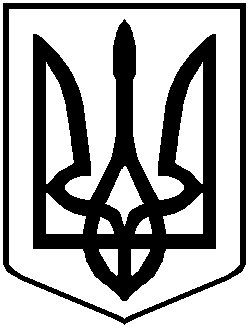 